GARDERIE PÉRISCOLAIRE ADÉQUAT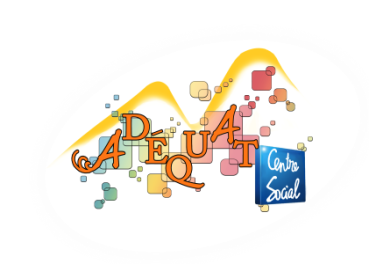 Fiche d’inscriptionNOM DE L’ENFANT…………………………………………………… Prénoms ………………………………………………Ecole maternelle          âge : _____              Ecole primaire        âge : _____Classe que votre enfant fréquentera à la rentrée TPS/PS .  . MS .  GS			      CP .  CE1 .  CE2 .  CM1 .  CM2Rappel du règlement intérieur : seules les annulations prévenues avant le mercredi de la semaine précédente, ou avec certificat médical remis dans les 48h, ne seront pas facturées.Janvier 2023DatesHeure d’arrivée le matinHeure de départ le soirLundi 2//Mardi 3Jeudi 5Vendredi 6Lundi 9Mardi 10Jeudi 12Vendredi 13Lundi 16Mardi 17Jeudi 19Vendredi 20Lundi 23Mardi 24Jeudi 26Vendredi 27